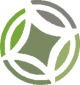 Общество с ограниченной ответственностью«Научно-проектная организация«Южный градостроительный центр»(ООО «НПО «ЮРГЦ»)МЕСТНЫЕ НОРМАТИВЫ  ГРАДОСТРОИТЕЛЬНОГО ПРОЕКТИРОВАНИЯ  ГОРОДСКОГО ОКРУГА ЖИГУЛЕВСКСАМАРСКОЙ ОБЛАСТИПОЯСНИТЕЛЬНАЯ ЗАПИСКАДиректор ООО «НПО «ЮРГЦ»						С.Ю. ТрухачевРостов-на-Дону2017 г.СПИСОК ИСПОЛНИТЕЛЕЙРуководитель темы:кандидат архитектуры, профессор 	________________	Трухачева Г.А. Академии Архитектуры и Искусств	  подпись, датаЮжного Федерального Университета(ААИ ЮФУ)Общие положения, Основная часть: разделы 1.1, 1.2. Материалы по обоснованию расчетных показателей: Нормативная база, Разделы 2.1., 2.2.  Основные понятия и термины, Правила и область примененияИсполнители темы:доктор технических наук, профессор ААИ ЮФУ						_________________ Василенко А.И.							   подпись, датаОсновная часть: раздел 1.5. Материалы по обоснованию расчетных показателей: раздел 2.5.канд. архитектуры, доцент ААИ ЮФУ	_________________	Шахова И.Е.							   подпись, датаОсновная часть: разделы 1.3., 1.4. Материалы по обоснованию расчетных показателей: разделы 2.3, 2.4Нормативы содержат расчетные показатели минимально допустимого уровня обеспеченности населения (территории) городского округа объектами местного значения городского округа, максимально допустимого уровня территориальной доступности таких объектов для населения, установленные в целях обеспечения благоприятных условий жизнедеятельности человека.Расчетные показатели минимально допустимого уровня обеспеченности населения (территории) объектами местного значения «Городского округа Жигулевск», установленные Нормативами, не могут быть ниже предельных значений, устанавливаемых региональными нормативами градостроительного проектирования, расчетные показатели максимально допустимого уровня территориальной доступности таких объектов для населения «Городской округ Жигулевск» не могут превышать этих предельных значений, устанавливаемых региональными нормативами градостроительного проектирования.Подготовка местных нормативов градостроительного проектирования осуществлена с учетом: социально-демографического состава и плотности населения на территории муниципального образования; планов и программ комплексного социально-экономического развития муниципального образования; предложений  органов  местного  самоуправления,  заинтересованных организаций и лиц.В соответствии с частью 3 статьи 14 Федерального закона от 27.05.2014 №136-ФЗ к вопросам местного значения городского округа относятся следующие вопросы (в части градостроительного нормирования):организация в границах городского округа электро-, тепло-, газо- и водоснабжения населения, водоотведения;дорожная деятельность в отношении автомобильных дорог местного значения в границах городского округа и обеспечение безопасности дорожного движения на них, включая создание и обеспечение функционирования парковок (парковочных мест);обеспечение проживающих в поселении и нуждающихся в жилых помещениях малоимущих граждан жилыми помещениями;создание условий для предоставления транспортных услуг населению и организация транспортного обслуживания населения в границах городского округа;обеспечение первичных мер пожарной безопасности в границах  городского округа;организация предоставления общедоступного и бесплатного дошкольного, начального общего, основного общего, среднего общего образования по основным общеобразовательным программам в муниципальных образовательных организациях;создание условий для оказания медицинской помощи населению в соответствии с территориальной программой государственных гарантий бесплатного оказания гражданам медицинской помощи;создание условий для обеспечения жителей поселения услугами связи, общественного питания, торговли и бытового обслуживания;организация библиотечного обслуживания населения;создание условий для организации досуга и обеспечения жителей поселения услугами организаций культуры;обеспечение условий для развития на территории поселения физической культуры и массового спорта;создание условий для массового отдыха жителей поселения и организация обустройства мест массового отдыха населения;организация сбора и вывоза, утилизации и переработки бытовых и промышленных отходов;организация благоустройства территории поселения, включая озеленение территории, размещение малых архитектурных форм; организация ритуальных услуг и содержание мест захоронения;содействие условий для расширения рынка сельскохозяйственной  продукции, содействие развитию малого и среднего предпринимательства.иные области в связи с решением вопросов местного значения городского поселения.В число иных объектов местного значения городского округа и объектов, относящихся к иным областям в связи с решением вопросов местного значения городского округа входят объекты, размещение которых на территории городского поселения необходимо для решения вопросов местного значения муниципального образования, круг которых определён законодательством об общих принципах организации местного самоуправления в Российской Федерации.Учитывая требования Федерального закона от 27.05.2014 №136-ФЗ в местных нормативах «Городского округа Жигулевск» были разработаны нормы в следующих разделах:жилые территории;учреждения и предприятия обслуживания;транспортная инфраструктура;территории мест массового отдыха населения, объекты благоустройства городского поселения;инженерное обеспечение.ОСНОВНАЯ ЧАСТЬВ разделе 1. «Жилые территории» указаны норма общей площади жилого помещения, предоставляемого по договору социального найма, а также учетная норма площади жилого помещения при постановке граждан на учет в качестве нуждающихся в получении жилых помещений в  жилых домах муниципальной собственности. В разделе 2. «Учреждения и предприятия обслуживания» указаны нормы минимально допустимого уровня обеспеченности и максимально допустимого уровня территориальной доступности для следующих объектов:объекты, относящиеся к области образования;объекты, относящиеся к области здравоохранения;объекты, относящиеся к областям физической культуры и массового спорта;объекты общественного питания, торговли и бытового обслуживания; объекты библиотечного обслуживания;объекты организаций культуры;объекты, предназначенные для создания условий расширения рынка сельскохозяйственной продукции, сырья и продовольствия, для содействия развитию малого и среднего предпринимательства;объекты для развития туризма;объекты, предназначенные для организации ритуальных услуг;объекты, относящиеся к области утилизации и переработки бытовых и промышленных отходов;объекты, предназначенные для обеспечения первичных мер пожарной безопасности.В разделе 3. «Транспортная инфраструктура» указаны нормы для объектов местного значения городского округа отнесённых к таковым градостроительным законодательством Российской Федерации: автомобильные дороги местного значения; рекреационные объекты; иные области в связи с решением вопросов транспортного обеспечения местного значения городского округа.В разделе  указаны нормы минимально допустимого уровня обеспеченности и максимально допустимого уровня территориальной доступности для следующих объектов:автомобильные дороги местного значения городского округа,улично-дорожная сеть;парковки (парковочные места);парковочные места для жилой застройки на открытых автостоянках, в паркингах временного хранения (в границах земельного участка жилого дома) и постоянного хранения (в границах красных линий уличной сети, на отдельно сформированных участках или на парковках и паркингах объектов обслуживания и офисов);парковочные места для прочих объектов, кроме объектов жилой застройки;объекты дорожного сервиса, кроме предназначенных для предоставления транспортных услуг населению и организации транспортного обслуживания населения;объекты, предназначенные для предоставления транспортных услуг населению и организации транспортного обслуживания населения;объекты дорожного сервиса, предназначенные для предоставления транспортных услуг населению и организации транспортного обслуживания населения;нормативы обеспечения потребностей маломобильных групп населения в объектах транспортной инфраструктуры.В разделе 4. «Территории мест массового отдыха населения, объекты благоустройства городского поселения» указаны нормы озеленения насаждений общего пользования на территории городского округа: парков, садов, скверов, бульваров, лесопарков. Указан перечень объектов благоустройства территории городского округа, мест массового отдыха населения, классификация рекреационных объектов городского округа и принципов их размещения, даны нормативы площади озеленения территории объектов рекреационного назначения и другие их особенности.В разделе 5. «Инженерное обеспечение. Объекты, относящиеся к областям электро-, тепло-, газо-, водоснабжения населения, водоотведения и снабжения населения топливом»Рассмотрены значения показателей минимально допустимого уровня обеспеченности объектами электроснабжения (удельное электропотребление, кВт·ч/год на 1 чел. и использование максимума электрической нагрузки, ч/год), объектами тепло- и газоснабжения (укрупненные показатели потребления газа, м3/год на 1 чел., при теплоте сгорания газа 34 МДж/м3 (8000 ккал/м3) и теплоснабжения (удельные показатели максимальной тепловой нагрузки на отопление и вентиляцию жилых домов, Вт/м2, нормы расхода горячей воды потребителями, л/сут. и удельная часовая величина теплоты на её нагрев, Вт/м2), объектами водоснабжения (удельного среднесуточного (за год) водопотребления на хозяйственно-питьевые нужды населения, л/сут, удельного среднесуточного за поливочный сезон потребления воды на поливку в расчете на одного жителя, л/сут и расхода воды на наружное пожаротушение (на один пожар) и количество одновременных пожаров), водоотведения (расчетного удельного среднесуточного (за год) водоотведения бытовых сточных вод от жилых зданий, л/сут), а также объекты снабжения населения топливом.II. МАТЕРИАЛЫ ПО ОБОСНОВАНИЮ РАСЧЕТНЫХ ПОКАЗАТЕЛЕЙПодготовка местных нормативов градостроительного проектирования "Городской округ Жигулевск" осуществлена с учетом требований нормативных технических документов, перечисленных в разделе "Нормативная база", материалов по обоснованию расчётных показателей местных нормативов градостроительного проектирования. Местные нормативы градостроительного проектирования "Городской округ Жигулевск" конкретизируют и развивают основные положения действующих федеральных и территориальных строительных и санитарно-эпидемиологических норм и правил, норм и правил противопожарной безопасности, муниципальных правовых актов применительно к природно-климатическим, демографическим, ландшафтным и историческим особенностям территории и с учетом сложившихся архитектурно-градостроительных традиций и направлений перспективного развития «Городского округа Жигулевск". 1. Нормативная база включает следующие нормативные документы:Кодексы Российской Федерации;Федеральные законы;Постановления Правительства Российской Федерации;Документы министерств и ведомств Российской Федерации;Своды правил, строительные нормы и правила, ГОСТы, санитарные и санитарно-эпидемиологические правила и нормативы;Нормативно-правовая документация Самарской области, муниципального образования  «Городской округ Жигулевск».2. Обоснование нормативов градостроительного проектированияЗдесь представлены нормативные документы дифференцированные по разделам Основной части.Включена дополнительная, уточняющая информация по разделам Основной части в текстовой и табличной форме:Жилые территории;Учреждения и предприятия обслуживания;Транспортная инфраструктура;Территории мест массового отдыха населения, объекты благоустройства городского округа;Инженерное обеспечение.3. Основные понятия и терминыIII. ПРАВИЛА И ОБЛАСТЬ ПРИМЕНЕНИЯ НОРМАТИВОВВ этом разделе предложены правила и область применения нормативов для органов местного самоуправления "Городской округ Жигулевск", при осуществлении полномочий в области градостроительной деятельности. Объем местных нормативов градостроительного проектирования МО «Городской округ Жигулевск» составляет 131стр. и  70 таблиц.Раздел 2 - 13 таблиц;Раздел 3 - 5 таблиц;Раздел 4 - 1 таблица;Раздел 5 - 6 таблиц;Раздел 2.2. - 1 таблица;Раздел 2.3. - 27 таблиц;Раздел 2.4. - 16 таблиц;Раздел 2.5. - 1 таблица.      Арх.№______________Заказ: 378Заказчик: Администрация городского округа ЖигулевскСамарской области 